В соответствии с положениями Федерального закона от 02.07.2021 № 360-ФЗ «О внесении изменений в отдельные законодательные акты Российской Федерации», Федерального закона от 06.10.2003 № 131-ФЗ «Об общих принципах организации местного самоуправления в Российской Федерации» Совет муниципального района «Княжпогостский»РЕШИЛ: Внести в решение Совета муниципального района «Княжпогостский» от 26.09.2017 № 204 «Об определении уполномоченных органов в сфере закупок товаров, работ, услуг для обеспечения муниципальных нужд муниципального района «Княжпогостский» (далее – Решение) следующие изменения и дополнения: Приложение № 1 к Решению изложить в новой редакции согласно приложению к настоящему решению. Настоящее решение вступает в силу с момента принятия и распространяется на правоотношения, возникшие с 01 января 2022 года. Положение о взаимодействии Уполномоченного органа на определение поставщиков (подрядчиков, исполнителей) и муниципальных заказчиков, заказчиков муниципального района «Княжпогостский»Общие положенияНастоящее Положение о взаимодействии Уполномоченного органа на определение поставщиков (подрядчиков, исполнителей) и муниципальных заказчиков, заказчиков муниципального района «Княжпогостский» (далее – Положение, Уполномоченный орган, Заказчик) разработано в соответствии с Федеральным законом от 05.04.2013 № 44-ФЗ «О контрактной системе в сфере закупок товаров, работ, услуг для обеспечения государственных и муниципальных нужд» (далее – Закон № 44-ФЗ), Гражданским кодексом Российской Федерации, Бюджетным кодексом Российской Федерации, иным законодательством Российской Федерации о контрактной системе в сфере закупок товаров, работ, услуг (далее – законодательство Российской Федерации в сфере закупок). Настоящее Положение регулирует отношения, направленные на обеспечение нужд муниципального района «Княжпогостский» в целях повышения эффективности, результативности осуществления закупок товаров, работ, услуг, обеспечения гласности и прозрачности осуществления таких закупок, предотвращения коррупции и других злоупотреблений в сфере таких закупок, в части, касающейся определения поставщиков (подрядчиков, исполнителей). Все термины и понятия, используемые в настоящем Положении, трактуются в соответствии с положениями Закона № 44-ФЗ, а также гражданского законодательства Российской Федерации. Для передачи полномочий на определение поставщика (подрядчика, исполнителя) Заказчик и Уполномоченный орган заключают соглашение. Муниципальные автономные учреждения муниципального района «Княжпогостский», осуществляющие конкурентные закупки в соответствии с частью 4 статьи 15 Закона № 44-ФЗ, передают Уполномоченному органу полномочия на определение поставщика (подрядчика, исполнителя) путём заключения соответствующего соглашения. Юридические лица, 100 процентов акций (долей) которых принадлежит муниципальному району «Княжпогостский», осуществляющие конкурентные закупки в соответствии с частью 4.1 статьи 15 Закона № 44-ФЗ, передают Уполномоченному органу полномочия на определение поставщика (подрядчика, исполнителя) путём заключения соответствующего соглашения. Заключение контракта по результатам определения поставщика (подрядчика, исполнителя), осуществление закупки у единственного поставщика (подрядчика, исполнителя), а также проведение закрытых процедур Заказчик осуществляет самостоятельно. Споры и жалобы, возникающие при определении поставщика (подрядчика, исполнителя) между Уполномоченным органом, Заказчиком и участником закупки, рассматриваются в установленном действующим законодательством Российской Федерации порядке с участием сторон. При осуществлении документооборота между Уполномоченным органом и Заказчиком документы делятся на следующие типы: документы, представляемые на бумажном носителе: заявка на определение поставщика (подрядчика, исполнителя); извещение о закупке; документы, представляемые в электронной форме через электронную почту или иные электронные средства связи, обеспечивающие идентификацию отправителя: извещение о закупке; извещение о закупке, сформированное Единой информационной системой в сфере закупок; заявка на участие в закупке; протокол, сформированный в ходе проведения процедуры определения поставщика (подрядчика, исполнителя) электронной площадкой; запрос разъяснений положений извещения о закупке; разъяснение положений извещения о закупке; изменение, вносимое в извещение о закупке; отмена определения поставщика (подрядчика, исполнителя), иные документы. Функции Заказчика при определении поставщика (подрядчика, исполнителя)Заказчик в целях определения поставщика (подрядчика, исполнителя) осуществляет следующие функции: Принимает решение о способе определения поставщика (подрядчика, исполнителя) в соответствии с законодательством Российской Федерации в сфере закупок. Формирует комиссию по осуществлению закупок (далее - комиссия) и разрабатывает порядок ее работыРазрабатывает и утверждает извещение о закупке, описание объекта закупки (техническое задание, спецификация, смета и т.п.), обоснование начальной (максимальной) цены контракта, проект контракта, иные документы в соответствии с законодательством Российской Федерации в сфере закупок, являющиеся неотъемлемыми частями извещения о закупке. Заказчик несёт ответственность за применение метода и полноту сведений, указанных в обосновании начальной (максимальной) цены контракта, а также в описании объекта закупки, проекте контракта, иных документах. Направляет в Уполномоченный орган заявку на определение поставщика (подрядчика, исполнителя) (далее - заявка на закупку) по форме, утвержденной Уполномоченным органом, на бумажном носителе и в электронном виде. К указанной заявке заказчик прилагает утвержденное извещение о закупке. Устраняет замечания, представленные Уполномоченным органом, в заявке на закупку и (или) извещении о закупке, направляет соответствующую информацию. В случае поступления запроса на разъяснение положений извещения о закупке от участника закупки разрабатывает разъяснение положений извещения о закупке. Направляет в Уполномоченный орган обращение о внесении изменений в извещение о закупке (при необходимости). Направляет в Уполномоченный орган обращение об отмене закупки (при необходимости). Заключает контракт по результатам определения поставщика (подрядчика, исполнителя). При необходимости согласования заключения контракта с контрольным органом в сфере закупок Заказчик обязан самостоятельно проводить указанное согласование. Функции Уполномоченного органа при определении поставщика (подрядчика, исполнителя)Уполномоченный орган в целях определения поставщика (подрядчика, исполнителя) осуществляет следующие функции: Разрабатывает и утверждает формы заявок на закупку, применяемых при определении поставщиков (подрядчиков, исполнителей), а также требования к их заполнению. Принимает и рассматривает от заказчика заявку на закупку и прилагаемые к ним документы: извещение о закупке, описание объекта закупки (техническое задание, спецификация, смета и т.п.), обоснование начальной (максимальной) цены контракта, проект контракта, иные документы в соответствии с законодательством Российской Федерации в сфере закупок. Направляет замечания по заявке на закупку заказчику для их устранения в сроки, установленные Положением. Организует проведение процедуры определения поставщика (подрядчика, исполнителя) по заявке на закупку, которая соответствует требованиям законодательства Российской Федерации в сфере закупок. Размещает в Единой информационной системе в сфере закупок (далее – ЕИС) извещение о закупке. В случае поступления запроса на разъяснение положений извещения о закупке от участника закупки направляет указанный запрос Заказчику в день получения указанного запроса. Размещает в ЕИС разъяснения положений извещения о закупке, полученные от Заказчика, в сроки, предусмотренные Законом № 44-ФЗ. Принимает и рассматривает обращения Заказчика о внесении изменений в извещение о закупке. Размещает в ЕИС информацию о внесении изменений в извещение о закупке, полученную от Заказчика, в сроки, предусмотренные Законом № 44-ФЗ. Принимает и рассматривает обращения Заказчика об отмене закупки. Размещает в ЕИС информацию об отмене закупки, полученную от Заказчика, в сроки, предусмотренные Законом № 44-ФЗ. Размещает в ЕИС и на электронной площадке протоколы, сформированные в ходе определения поставщика (подрядчика, исполнителя). На Уполномоченный орган не возлагаются полномочия на обоснование закупок, планирование закупок, обоснование начальной (максимальной) цены контракта (цены лота), определение условий контракта, подписание контракта, согласование заключения контракта с контрольным органом в сфере закупок. Уполномоченный орган имеет право принять решение о проведении совместной закупки при наличии у двух и более Заказчиков потребности в одних и тех же товарах, работах, услугах Права, обязанности и ответственность Заказчиков, Уполномоченного органа при проведении совместных закупок, порядок проведения совместных закупок определяются соглашением сторон. Взаимодействие Уполномоченного органа и Заказчика при определении поставщика (подрядчика, исполнителя)Заказчик подает в Уполномоченный орган заявку на закупку, подписанную руководителем Заказчика. В случае если Заказчиком является бюджетное (автономное) учреждение заявка дополнительно согласовывается руководителем учреждения, наделенного полномочиями учредителя указанного Заказчика. Уполномоченный орган регистрирует заявки на закупку, поступившие от Заказчиков, в журнале регистрации входящей корреспонденции контрактной службы Уполномоченного органа. Заказчик несет административную ответственность за соответствие характеристик, установленных Заказчиком в описании объекта закупки, а также требований, установленных к участникам закупки, законодательству Российской Федерации в сфере закупок. Уполномоченный орган рассматривает поступившую от Заказчика заявку на закупку на соответствие законодательству Российской Федерации в сфере закупок в течение 7 (семи) рабочих дней со дня регистрации и принимает одно из следующих решений: В случае отсутствия положений, противоречащих действующему законодательству Российской Федерации, Уполномоченный орган направляет Заказчику копию извещения о закупке, согласованные руководителем Уполномоченного органа и ответственным исполнителем Уполномоченного органа, а также перечень лиц из числа сотрудников Уполномоченного органа для включения в состав комиссии по осуществлению закупок Заказчика (в случае, если в комиссии по осуществлению закупок Заказчика отсутствуют сотрудники Уполномоченного органа) - не более чем 2 (два) члена комиссии и секретарь комиссии без права голоса (при необходимости). Заказчик не позднее 1 (одного) рабочего дня следующего за днем получения указанных документов, утверждает или вносит изменения в состав комиссии по осуществлению закупок с учетом сотрудников Уполномоченного органа и направляет в Уполномоченный орган копию решения об утверждении или внесении изменений в состав комиссии. Уполномоченный орган размещает извещение о закупке не позднее 3 (трех) рабочих дней со дня окончания срока проверки заявки на закупку, установленного в пункте 4.4 Положения. В случае наличия положений, противоречащих действующему законодательству Российской Федерации, Уполномоченный орган направляет Заказчику мотивированный отказ в определении поставщика (подрядчика, исполнителя), содержащий информацию о наличии в заявке и (или) приложенных документах положений, противоречащих действующему законодательству Российской Федерации. Заявка на закупку, учитывающая замечания Уполномоченного органа, подается Заказчиком повторно в течение 5 (пяти) рабочих дней со дня поступления мотивированного ответа об отказе в определении поставщика (подрядчика, исполнителя). В случае подачи заявки, учитывающей замечания Уполномоченного органа, по истечении указанного срока заявке присваивается новый номер, ее рассмотрение осуществляется в общем порядкеСрок, предусмотренный на рассмотрение заявки на закупку, продлевается на 5 (пять) рабочих дней. В случае необходимости внесения изменений в извещение о закупке Заказчик представляет в Уполномоченный орган изменения в извещение о закупке не позднее чем за 2 (два) рабочих дня до даты окончания срока подачи заявок на участие в закупке. Уполномоченный орган в течение 1 (одного) дня со дня получения обращения Заказчика о внесении изменений, указанных в пункте 4.5 настоящего Положения, принимает решение о внесении соответствующих изменений в извещение о закупке либо об отказе внесения указанных изменений. Размещение Уполномоченным органом указанных изменений осуществляется в порядке и сроки, установленные Законом № 44-ФЗ. В ходе проведения процедуры определения поставщика (подрядчика, исполнителя) заседания комиссии по осуществлению закупок проводятся в месте, установленном заказчиком. Секретарь комиссии без права голоса (иной член комиссии), назначаемый из числа сотрудников Уполномоченного органа, осуществляет подготовку протоколов заседаний комиссии по осуществлению закупок на основании решений, принятых членами комиссии. При принятии решения об отмене определения поставщика (подрядчика, исполнителя) Заказчик представляет в Уполномоченный орган соответствующую информацию об отмене определения поставщика (подрядчика, исполнителя) не позднее чем за 2 (два) рабочих дня до даты окончания срока подачи заявок на участие в закупке. Уполномоченный орган в течение 1 (одного) дня со дня получения информации Заказчика об отмене определения поставщика (подрядчика, исполнителя) принимает решение об отмене закупки либо об отказе отменять закупку. Размещение Уполномоченным органом указанного решения об отмене закупки осуществляется в порядке и в сроки, установленные Законом № 44-ФЗ. В случае признания процедуры определения поставщика (подрядчика, исполнителя) несостоявшейся Заказчик принимает решение о проведении соответствующих процедур согласно Закону № 44-ФЗ. «КНЯЖПОГОСТ» МУНИЦИПАЛЬНŐЙ РАЙŐНСА СŐВЕТ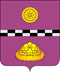 СОВЕТ МУНИЦИПАЛЬНОГО РАЙОНА «КНЯЖПОГОСТСКИЙ»Р Е Ш Е Н И ЕК Ы В К Ö Р Т Ö ДР Е Ш Е Н И ЕК Ы В К Ö Р Т Ö ДР Е Ш Е Н И ЕК Ы В К Ö Р Т Ö ДР Е Ш Е Н И ЕК Ы В К Ö Р Т Ö Дот «25» ноября 2021 г. от «25» ноября 2021 г. № 216№ 216О внесении изменений и дополнений в решение Совета муниципального района «Княжпогостский» от 26.09.2017 № 204 «Об определении уполномоченных органов в сфере закупок товаров, работ, услуг для обеспечения муниципальных нужд муниципального района «Княжпогостский»О внесении изменений и дополнений в решение Совета муниципального района «Княжпогостский» от 26.09.2017 № 204 «Об определении уполномоченных органов в сфере закупок товаров, работ, услуг для обеспечения муниципальных нужд муниципального района «Княжпогостский»Глава муниципального района Княжпогостский – руководитель администрацииА. Л. НемчиновПредседатель Совета муниципального района «Княжпогостский»Ю. В. ГановаПриложение к решению Совета муниципального района «Княжпогостский»от 25.11.2021 № 216